ZAPISNIK 5. sjednice Upravnog vijeća Dječjeg vrtića Ogledalceodržane dana 19. listopada 2020. godine s početkom u 18.00 sati u prostorijama Općine ErnestinovoPRISUTNI: Damir Matković, Monika Miškić, Sandra Franjić, Ivona Bronzović, Ana Pavlović, Ivana Milas	Predsjednik Upravnog vijeća Dječjeg vrtića „Ogledalce“ Damir Matković, sukladno statutu Dječjeg vrtića “Ogledalce” predlaže sljedeći Dnevni red kao što je navedeno u pozivu na sjednicu:DNEVNI REDUsvajanje Zapisnika sa IV. sjednice Upravnog vijećaKurikulum Dječjeg vrtića Ogledalce ErnestinovoGodišnji plan i program rada Dječjeg vrtića Ogledalce Ernestinovo za 2020/2021.Pravilnik o jednostavnoj nabaviPravilnik o raduOdluka o postupanju pri dovođenju djeteta u Dječji vrtić OgledalceSvi članovi Upravnog vijeća jednoglasno su prihvatili prijedlog Predsjednika upravnog vijeća, te je predloženi Dnevni red dan na glasovanje.Dnevni red jednoglasno je usvojen.AD 1Na prijedlog predsjednika Upravnog vijeća Dječjeg vrtića Ogledalce zapisnik sa IV. sjednice Upravnog vijeća Dječjeg vrtića Ogledalce jednoglasno je usvojen.AD 2Na prijedlog predsjednika Upravnog vijeća Dječjeg vrtića Ogledalce Kurikulum Dječjeg vrtića Ogledalce jednoglasno je usvojen.AD 3Na prijedlog predsjednika Upravnog vijeća Dječjeg vrtića Ogledalce Godišnji plan i program Dječjeg vrtića Ogledalce jednoglasno je usvojen.AD 4Na prijedlog predsjednika Upravnog vijeća Dječjeg vrtića Ogledalce Pravilnik o provedbi postupaka jednostavne nabave, donesen dana 16. listopada 2020. na temelju odredbe članka 15. stavka 2. Zakona o javnoj nabavi (NN 120/16) i odredbe članka 50. Statuta Dječjeg vrtića Ogledalce od strane Upravnog vijeća Dječjeg vrtića Ogledalce, jednoglasno je usvojen.AD 5Na prijedlog predsjednika Upravnog vijeća Dječjeg vrtića Ogledalce Pravilnik o radu, donesen na temelju članka 41. stavka 2. Zakona o predškolskom odgoju i obrazovanju (Narodne novine,10/97,107/07, 94/13 i 98/19), članka 50. Statuta Dječjeg vrtića Ogledalce Ernestinovo od strane Upravnog vijeća Dječjeg vrtića Ogledalce, jednoglasno je usvojen.AD 6Na prijedlog predsjednika Upravnog vijeća Dječjeg vrtića Ogledalce Odluka o postupanju pri dovođenju djeteta u Dječji vrtić Ogledalce, donesena od strane Upravnog vijeća Dječjeg vrtića Ogledalce na temelju uputa za sprječavanje i suzbijanje epidemije COVID-19 vezanih uz rad predškolskih ustanova, osnovnih i srednjih škola u školskoj godini 2020/2021. Hrvatskog zavoda za javno zdravstvo i Ministarstva znanosti i obrazovanja (od 25. 8. 2020.) te članka 50. Statuta Dječjeg vrtića Ogledalce Ernestinovo, jednoglasno je usvojena.Sjednica završila: 18:20 sati                      ZapisničarkaIvana Milas, mag. educ. philol. croat. et mag. educ. angl.Predsjednik Upravnog vijeća                                                                                                           Dječjeg vrtića „Ogledalce“ Damir Matković, mag.iur.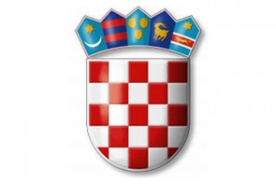 REPUBLIKA HRVATSKAREPUBLIKA HRVATSKAOsječko-baranjska županijaOPĆINA ERNESTINOVODJEČJI VRTIĆ ˝OGLEDALCE˝UPRAVNO VIJEĆE